How Marketers Can engage with Sports Fans at Live Events Marketers should use digital tools to engage sports fans at live events, writes Jeremiah Glodoveza of Avaya, which uses QR codes to give San José Earthquakes fans access to exclusive content. Avaya Stadium also features engagement walls that provide real-time social content and player interviews. 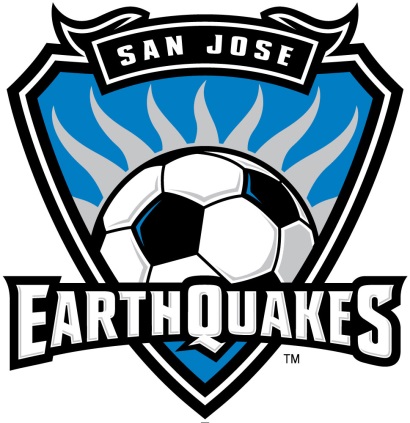 The Economist Group 8/31/15http://www.economistgroup.com/leanback/consumers/avaya-fans-engagement-technology-jeremiah-glodoveza/